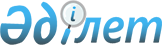 О внесении изменений и дополнения в решение районного маслихата от 6 января 2020 года № 272 "Об утверждении бюджета Кызылжарского сельского округа на 2020-2022 годы"Решение Иргизского районного маслихата Актюбинской области от 3 июля 2020 года № 314. Зарегистрировано Департаментом юстиции Актюбинской области 8 июля 2020 года № 7299
      В соответствии со статьями 9-1, 109-1 Бюджетного Кодекса Республики Казахстан от 4 декабря 2008 года, статьей 6 Закона Республики Казахстан от 23 января 2001 года "О местном государственном управлении и самоуправлении в Республике Казахстан", Иргизский районный маслихат РЕШИЛ:
      1. Внести в решение районного маслихата от 6 января 2020 года № 272 "Об утверждении бюджета Кызылжарского сельского округа на 2020-2022 годы" (зарегистрированное в Реестре государственной регистрации нормативных правовых актов № 6735, опубликованное 23 января 2020 года в эталонном контрольном банке нормативных правовых актов Республики Казахстан в электронном виде) следующие изменения и дополнение:
      в пункте 1:
      в подпункте 1):
      доходы цифры "134 090" заменить цифрами "126 580",
      в том числе:
      поступления трансфертов цифры "131 150" заменить цифрами "123 640";
      в подпункте 2):
      затраты цифры "134 166,6" заменить цифрами "126 656,6";
      пункт 3 изложить в новой редакции:
      "3. Принять к сведению и руководству, что с 1 января 2020 года установлено:
      1) минимальный размер заработной платы - 42 500 тенге;
      2) месячный расчетный показатель для исчисления пособий и иных социальных выплат, а также для применения штрафных санкций, налогов и других платежей в соответствии с законодательством Республики Казахстан – 2 651 тенге;
      3) величина прожиточного минимума для исчисления размеров базовых социальных выплат - 31 183 тенге.
      с 1 апреля 2020 года:
      1) месячный расчетный показатель для исчисления пособий и иных социальных выплат, а также для применения штрафных санкций, налогов и других платежей в соответствии с законодательством Республики Казахстан – 2 778 тенге;
      2) величина прожиточного минимума для исчисления размеров базовых социальных выплат – 32 668 тенге.";
      в пункте 5:
      в абзаце втором:
      цифры "13 922" заменить цифрами "7 417";
      в абзаце седьмом:
      цифры "2 868" заменить цифрами "1 803";
      дополнить абзацем следующего содержания:
      "на установление доплат к заработной плате работников, предоставляющих специальные социальные услуги в государственных организациях социальной защиты населения - 60 тысяч тенге";".
      2. Приложение 1 к указанному решению изложить в новой редакции согласно приложения к настоящему решению.
      3. Государственному учреждению "Аппарат Иргизского районного маслихата" в установленном законодательством порядке обеспечить государственную регистрацию настоящего решения в Департаменте юстиции Актюбинской области.
      4. Настоящее решение вводится в действие с 1 января 2020 года. Бюджет Кызылжарского сельского округа на 2020 год
					© 2012. РГП на ПХВ «Институт законодательства и правовой информации Республики Казахстан» Министерства юстиции Республики Казахстан
				
      Председатель сессии Иргизского 
районного маслихата 

Қ. Тілеуғабылов

      Секретарь Иргизского 
районного маслихата 

К. Қосаяқов
Приложение к решению Иргизского районного маслихата от 3 июля 2020 года № 314Приложение 1 к решению Иргизского районного маслихата от 6 января 2020 года № 272
Категория
Категория
Категория
Категория
Сумма 
(тысяча тенге)
Класс
Класс
Класс
Сумма 
(тысяча тенге)
Подкласс
Подкласс
Сумма 
(тысяча тенге)
Наименование
Сумма 
(тысяча тенге)
1
2
3
4
5
І. Доходы
126 580
1
Налоговые поступления
2 895
01
Подоходный налог
325
2
Индивидуальный подоходный налог
325
04
Налоги на собственность
2 570
1
Налог на имущество
86
3
Земельный налог
159
4
Налог на транспортные средства
2 325
2
Неналоговые поступления
45
06
Прочие неналоговые поступления
45
1
Прочие неналоговые поступления
45
4
Поступления трансфертов
123 640
02
Трансферты из вышестоящих органов государственного управления
123 640
3
Трансферты из районных (городов областного значения) бюджетов
123 640
Функциональная группа
Функциональная группа
Функциональная группа
Функциональная группа
Функциональная группа
Сумма 
(тысяча тенге)
Функциональная подгруппа
Функциональная подгруппа
Функциональная подгруппа
Функциональная подгруппа
Сумма 
(тысяча тенге)
Администратор бюджетных программ
Администратор бюджетных программ
Администратор бюджетных программ
Сумма 
(тысяча тенге)
Программа
Программа
Сумма 
(тысяча тенге)
Наименование
Сумма 
(тысяча тенге)
1
2
3
4
5
6
ІІ.Затраты
126 656,6
01
Государственные услуги общего характера
24 699
1
Представительные, исполнительные и другие органы, выполняющие общие функции государственного управления
24 699
124
Аппарат акима города районного значения, села, поселка, сельского округа
24 699
001
Услуги по обеспечению деятельности акима города районного значения, села, поселка, сельского округа
24 199
022
Капитальные расходы государственного органа
500
04
Образование
72 551,3
1
Дошкольное воспитание и обучение
72 551,3
124
Аппарат акима города районного значения, села, поселка, сельского округа
72551,3
041
Реализация государственного образовательного заказа в дошкольных организациях образования
72 551,3
06
Социальная помощь и социальное обеспечение
342
2
Социальная помощь
342
124
Аппарат акима города районного значения, села, поселка, сельского округа
342
003
Оказание социальной помощи нуждающимся гражданам на дому
342
07
Жилищно-коммунальное хозяйство
7 404
3
Благоустройство населенных пунктов
7 404
124
Аппарат акима города районного значения, села, поселка, сельского округа
7 404
008
Освещение улиц в населенных пунктах
3 849
009
Обеспечение санитарии населенных пунктов
400
011
Благоустройство и озеленение населенных пунктов
3 155
8
Культура, спорт, туризм и информационное пространство
21 660
1
Деятельность в области культуры
21 660
124
Аппарат акима города районного значения, села, поселка, сельского округа
21 660
006
Поддержка культурно-досуговой работы на местном уровне
21 660
15
Трансферты
0,3
1
Трансферты
0,3
124
Аппарат акима города районного значения, села, поселка, сельского округа
0,3
048
Возврат неиспользованных (недоиспользованных) целевых трансфертов
0,3
IІІ. Чистое бюджетное кредитование
0
Бюджетные кредиты
0
ІV. Сальдо по операциям с финансовыми активами
0
Приобретение финансовых активов
0
V. Дефицит (профицит) бюджета
-76,6
VI. . Финансирование дефицита бюджета (использование профицита)
76,6
Категория
Категория
Категория
Категория
Сумма 
(тысяча тенге)
Класс
Класс
Класс
Сумма 
(тысяча тенге)
Подкласс
Подкласс
Сумма 
(тысяча тенге)
Наименование
Сумма 
(тысяча тенге)
1
2
3
4
5
8
Используемые остатки бюджетных средств
76,6
01
Остатки бюджетных средств
76,6
1
Свободные остатки бюджетных средств
76,6